Конспект занятия по рисованию на тему: «Цветут сады»Программное содержание:Закреплять навыки изображения пейзажаЗакреплять технику и методы работы с акварелью Закрепить правила смешивания красокЗакрепить жанры в изобразительном искусствеМатериал:Вода в стаканчиках, краски акварельные, кисть белка №4, гуашь белая, ватная палочка, салфетка, лист А4, карандаш простой. Демонстрационный материал.Сегодня мы с тобой будем рисовать. Давай мы сядем ровно, спинки прямо, а руки положим на стол. Прежде чем начать рисовать я хочу спросить, какое время года сейчас и какой месяц (весна, май)Молодец. А ты знаешь, что в мае особенно пышно цветут плодовые деревья. Какие плодовые деревья вы знаете? (яблоня, вишня, груша)Когда ты сегодня спал(а). Возле нашей входной двери я нашла письмо. Давай узнаем, что в нем?«Дорогой ____(имя ребенка). Тебе пишут сказочные герои. В нашей стране есть красивые сады. Они цветут каждую весну. Но в этом году наши сады заколдовал злой волшебник и они перестали цвести. Чары рассеются и сады вновь зацветут, если у нас будут нарисованные деревья для нашего сада.»Давай поможем сказочным героям и нарисуем цветущие яблони. Послушай стихотворение Елены Аткиной.От белой яблони в цвету
Мне глаз не оторвать, 
Невесты юной красоту 
Я вижу в ней опять. Поэтесса сравнивает цветущие яблони с невестой. Почему? (они тоже в белом наряде)Правильно, а давай  внимательней рассмотрим цветущие деревья.Посмотри цветы у яблони белые. От обилия цветов, они похожи на облака, которые спустились с неба.А ты знаешь, как называется картина, на которой художник изображает нашу природу с ее лесами, полями, реками, озерами, садами? (пейзаж)Если видишь на картинеНарисована рекаИли ель и белый иней,Или сад и облака.Или снежная равнина,Или поле и шалаш,Обязательно картинаНазывается… пейзаж.Пальчиковая гимнастикаНаши белые цветки распускают лепестки.Ветерок чуть дышит, лепестки колышет.Наши белые цветки закрывают лепестки,Головой качают, тихо засыпают.Только мы не станем спатьА начнем мы рисовать.Медленно разгибать пальцы из кулачков, покачивать кистями рук вправо-влево; медленно сжимать пальцы в кулачки, покачивать кулачки вперед-назад. Ритмичные сжатия кулачков рук, опущенных вниз.Посмотри, как я буду рисовать.Сначала я нарисую простым карандашом линию горизонта. Что такое горизонт? (Линия где встречается небо и земля)Посмотри, как я начну изображать наш пейзаж. Небо у нас голубое. А чтобы получить не темный, а светло синий мне надо добавить больше воды или больше краски? (больше воды). Закрашиваем небо до линии горизонта, хорошо разбавляя краску водой. Трава у нас зеленая. Закрашиваем нижнюю часть листаПриступаем к работе.Модно помочь правильно разделить лист и показать где начинается и заканчивается горизонт и от куда и куда рисуем траву.ФизкультминуткаВидишь бабочка летает,На лугу цветы считает.Раз, два, три, четыре, пять.Сосчитать, несосчитатьЗа день, за два, за целый месяцШесть, семь, восемь, девять, десять.Даже мудрая пчелаСосчитать бы не смогла.Теперь, когда лист немного подсох. Мы можем рисовать яблони. Рисуем ствол и ветки, ствол толстой линией, а ветки тонкой. (Как мне это сделать)? (Тонкая линия кончиком кисти, а толстая всем ворсом). Показать на примере в своём листе бумагиЗеленые листья рисуем методом тычка. Листьев рисуем не очень много, нам надо оставить место для цветов. Затем гуашь, для того чтобы нарисовать цветы яблони. И ватной палочкой рисую цветы на яблоне.Мы с тобой нарисовали замечательные плодовые деревья и помогли нашим сказочным героям, а теперь давай встанем и посмотрим наши рисунки.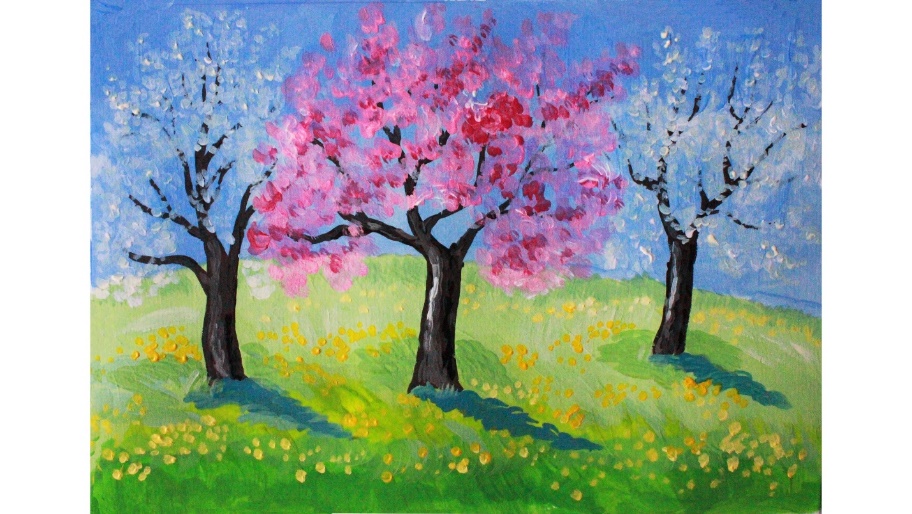 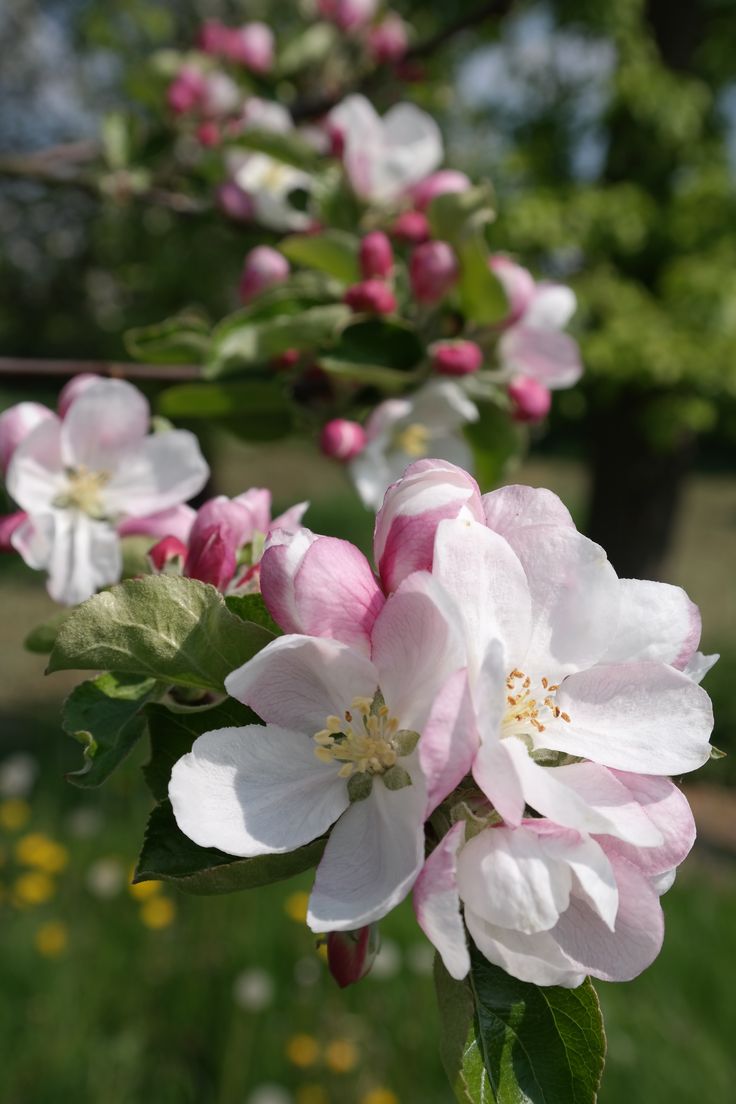 